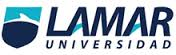 Luis Alfonso Romero Padilla 3ªComprensión y Exposición Ana Karina Fletes Arrazola BEO4118BBC MundoLas autoridades de México detuvieron al líder del cartel de Sinaloa, Joaquín "El Chapo" Guzmán, según le confirmó a BBC Mundo una fuente de la Presidencia.El Chapo fue detenido en un motel de la localidad de Los Mochis.La noticia la adelantó en la red social Twitter el presidente, Enrique Peña Nieto: "Misión cumplida: lo tenemos. Quiero informar a los mexicanos que Joaquín Guzmán Loera ha sido detenido", escribió en su cuenta @EPN.Horas después, el mandatario hizo una breve declaración leída desde el Palacio Nacional en la que felicitó a las fuerzas de seguridad implicadas sin dar más detalles de la operación.Los tres arrestos y las dos fugas de El ChapoLa azarosa vida de El Chapo, el narco más buscado del mundoSegún el relato de los medios locales, El Chapo fue capturado en la mañana de este viernes en un motel de la localidad de Los Mochis.Al lugar había llegado El Chapo tras haber escapado por una alcantarilla de un tiroteo con la Marina mexicana en el que murieron cinco "agresores", según el balance oficial.Noticiero CNNCIUDAD DE MÉXICO (CNNExpansión)Joaquín el Chapo Guzmán fue recapturado la madrugada de este viernes durante un operativo en Los Mochis, Sinaloa, informó el presidente Enrique Peña Nieto."Se trata de un logro a favor del estado de derecho, un logro resultado de la coordinación de las fuerzas armadas, el Ejército mexicano y la Armada de México, de la Policía Federal y de la Procuraduría General de la República", dijo el mandatario en su mensaje a la nación posterior al arresto del capo, que fue trasladado a la Ciudad de México.El presidente dijo que la localización, seguimiento y recaptura del narcotraficante son "resultado del trabajo conjunto de las informaciones de inteligencia, seguridad y procuración de justicia" de México, no especificó si tuvieron apoyo de autoridades de Estados Unidos. Destacó que Guzmán Loera es el delincuente 98 de 122 objetivos prioritarios en ser detenido por el Gobierno federal.Por la noche, en un mensaje a medios en el hangar de la PGR, el secretario de Gobernación, Miguel Ángel Osorio Chong, aseguró que "no existe delincuente que esté fuera del alcance del Estado Mexicano". En esta conferencia, se vio al capo detenido y cómo fue trasladado del hangar al penal del Altiplano.Sipse.comSegún información aún no confirmada, la detención del capo de la droga ocurrió gracias a varios operativos que se realizaron en Sinaloa; hace unas horas, se informó de un enfrentamiento entre sicarios e integrantes de la Armada de México, en la que murieron cinco personas.Milenio Televisión informó que el operativo en donde ocurrió la balacera, en Los Mochis, se mantenía poco después del mediodía.El Presidente felicitó al gabinete de seguridad por la captura, acción que calificó como "un importante logro a favor del Estado de Derecho en México".periódicos Diferencia Semejanza BBC Mundoson de diferentes fuenteslas 3 noticias son iguales Noticiero CNNsolo habla de algo básicolas 3 hablan del mismo temaSipse.com es muy corta la noticia no está completa las 3 son de la misma fecha